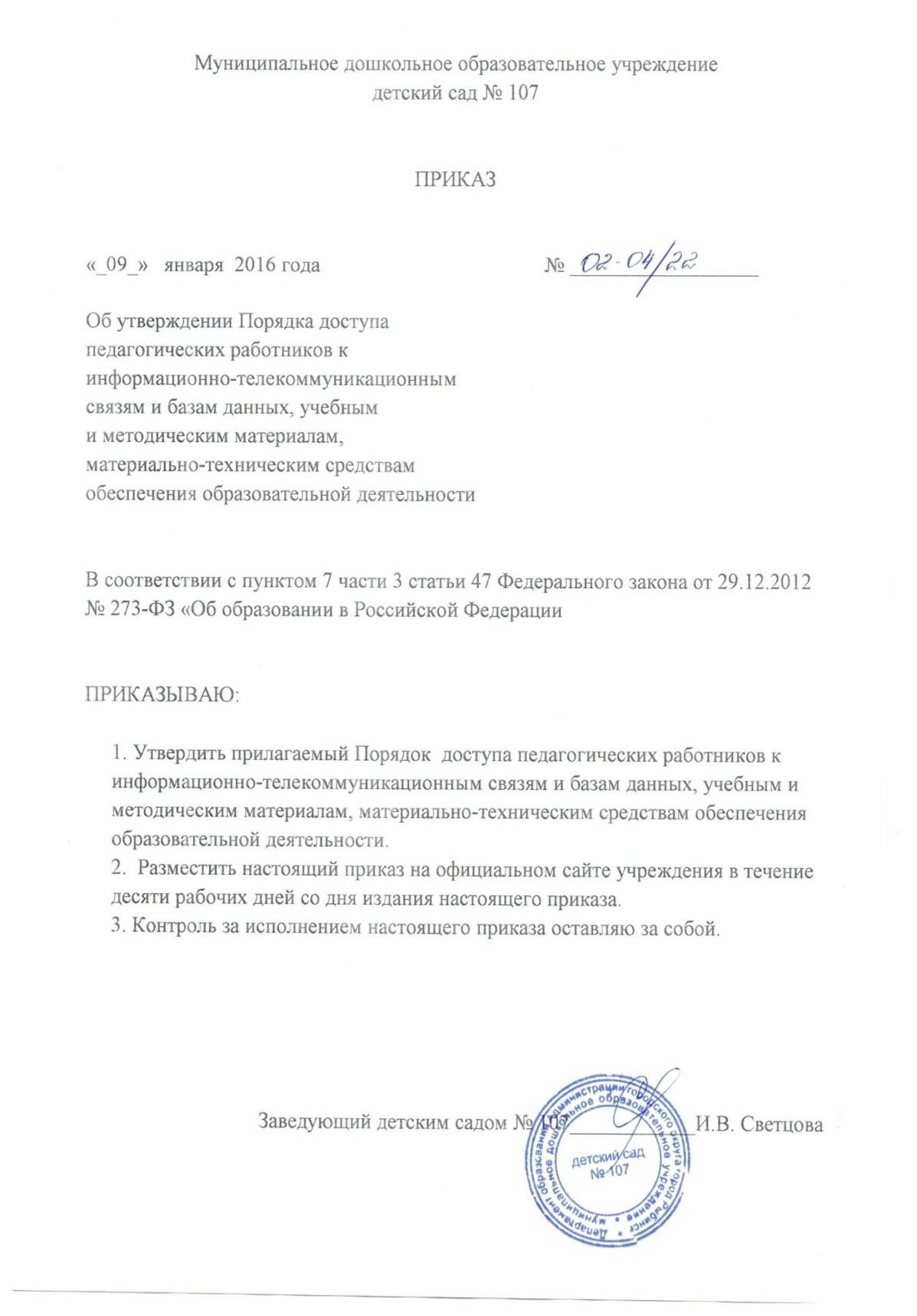 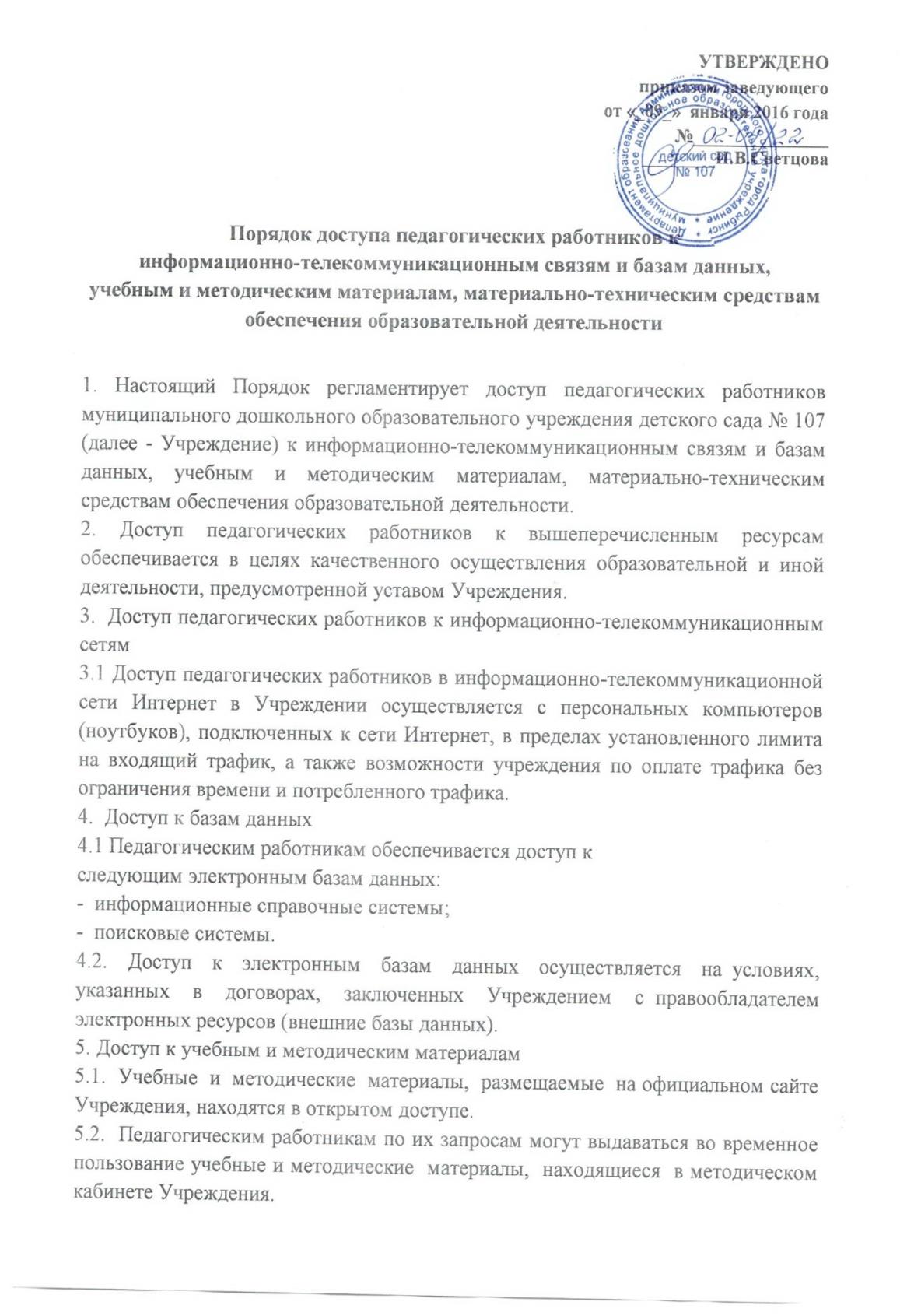 Выдача  педагогическим  работникам  во  временное  пользование учебных и методических материалов  осуществляется старшим воспитателем, на которого возложено заведование методическим кабинетом.Срок,  на  который  выдаются  учебные  и  методические  материалы, определяется  старшим  воспитателем  с  учетом  графика  использования запрашиваемых материалов.Выдача  педагогическому  работнику  и  сдача  им  учебных  и методических материалов фиксируются в журнале выдачи.При  получении  учебных  и  методических  материалов  на  электронных носителях,  подлежащих  возврату,  педагогическим  работникам  не разрешается стирать или менять на них информацию.6. Доступ  к  материально-техническим  средствам  обеспечения образовательной деятельности6.1.  Доступ  педагогических  работников  к  материально-техническим средствам обеспечения образовательной деятельности осуществляется:–  без  ограничения  к  музыкально-физкультурному  залу  и  другим помещениям во время, определенное в расписании занятий; –  к  музыкально-физкультурному  залу,  другим  помещениям  и  местам проведения занятий вне времени, определенного расписанием занятий, по согласованию с работником, ответственным за данное помещение.6.2.  Закрепление  ответственного  за  помещения  определяется приказом  заведующего  на  первое  сентября  текущего  года  и  является приложением к локальному акту.6.3.  Использование  движимых  (переносных)  материально-технических средств обеспечения образовательной деятельности (проекторы и  т.п.)  осуществляется  по  письменной  заявке,  поданной  педагогическим работником  (не  менее  чем  за  1  рабочий  день  до  дня  использования материально-технических  средств)  на  имя  лица,  ответственного  за сохранность и правильное использование соответствующих средств.Выдача педагогическому работнику и сдача им движимых (переносных) материально-технических  средств  обеспечения  образовательной деятельности фиксируются в журнале выдачи.6.4.  Для  копирования  или  тиражирования  учебных  и  методических материалов  педагогические  работники  имеют  право  пользоваться копировальной техникой.6.5.  Для  распечатывания  учебных  и  методических  материалов педагогические работники имеют право пользоваться принтером.7. Накопители  информации  (CD-диски,  флеш-накопители,  карты памяти),  используемые  педагогическими  работниками  при  работе  с компьютерной  информацией,  предварительно  должны  быть  проверены  на отсутствие вредоносных компьютерных программ.